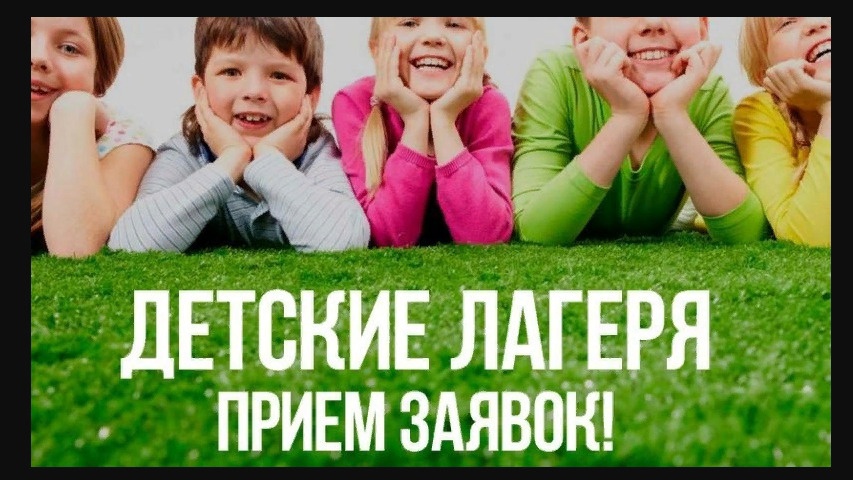 Уважаемые родители (законные представители)!!!  С 12 февраля 2024 года начинается прием заявлений на получение путевок в организации отдыха детей и их оздоровления в период весенних каникул 2024 года. Заявление о постановке на учет для предоставления путевки в организации отдыха детей можно подать ТОЛЬКО в УПРАВЛЕНИИ ОБРАЗОВАНИЯ Невьянского городского округа каб. № 16.Заявления принимаются: пн с 13.30 до 15.30 вт-чт с 08.30 до 11.30 ТОЛЬКО при наличии полного пакета документов!!!ПЕРЕЧЕНЬ ДОКУМЕНТОВ, прилагаемых к заявлению на организацию отдыха детейВ загородный оздоровительный лагерь- копия свидетельства о рождении ребенка И копия паспорта (если паспорт уже получен)- копия свидетельства о регистрации по месту жительства ребенка либо справка из школы (для подтверждения факта нахождения ребенка на территории Невьянского ГО)- копия паспорта родителя (законного представителя), от имени которого пишется заявление, вместе с пропиской- доверенность на представление интересов родителей (законных представителей) ребенка, оформленная в соответствии с гражданским законодательством, - если заявление с документами предоставляет лицо, не являющееся родителем (законным представителем) ребенка (оригинал)- справка с места работы родителя (законного представителя) для работников бюджетных и государственных организаций- документ подтверждающий льготу (при наличии таковой)- копии СНИЛС ребенка и родителя- при наличии разных фамилий родителя и ребенка документы, подтверждающие данный факт- документы, подтверждающие внеочередное или первоочередное право на получение путевки для категорий детей, установленных нормативно-правовыми актамиПРИ СЕБЕ ИМЕТЬ ОРИГИНАЛЫ ДОКУМЕНТОВ!!!